Уважаемые руководители!	Необходимо предоставить информацию о предварительном комплектовании педагогических работников на 2022-2023 учебный год, согласно приложениям (график сдачи прилагается)Приложение: на 15 л. в 1 экз.Пухова Ольга Николаевна(884233)21362МИНИСТЕРСТВО ОБРАЗОВАНИЯ И НАУКИ РОССИЙСКОЙ ФЕДЕРАЦИИДЕПАРТАМЕНТ ОБРАЗОВАНИЯ УЛЬЯНОВСКОЙ ОБЛАСТИУПРАВЛЕНИЕ ОБРАЗОВАНИЯ АДМИНИСТРАЦИИ
МУНИЦИПАЛЬНОГО ОБРАЗОВАНИЯ
 «СЕНГИЛЕЕВСКИЙ РАЙОН»
УЛЬЯНОВСКОЙ ОБЛАСТИАдрес: 433380, Россия, Ульяновская обл.,
г. Сенгилей, ул. Октябрьская, 34А
Тел.: (8-233) 2-16-73
Эл. почта: sengil_roo@mail.ruСайт: http://sengil-roo.ru/№ 01-10- исх.07 февраля 2022г.РуководителямобразовательныхорганизацийНачальник Управления образования Администрации МО «Сенгилеевский район» 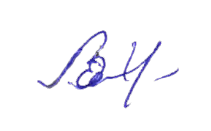 Е.В. Витковская